Y11 PsychologyTransition Project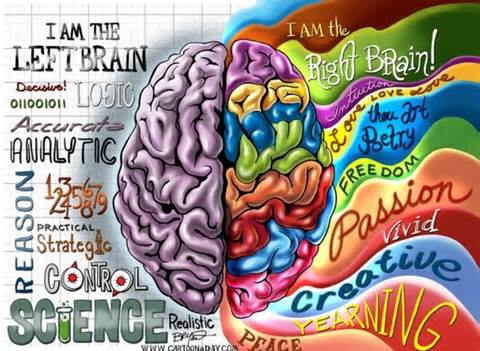 Welcome to A-level Psychology!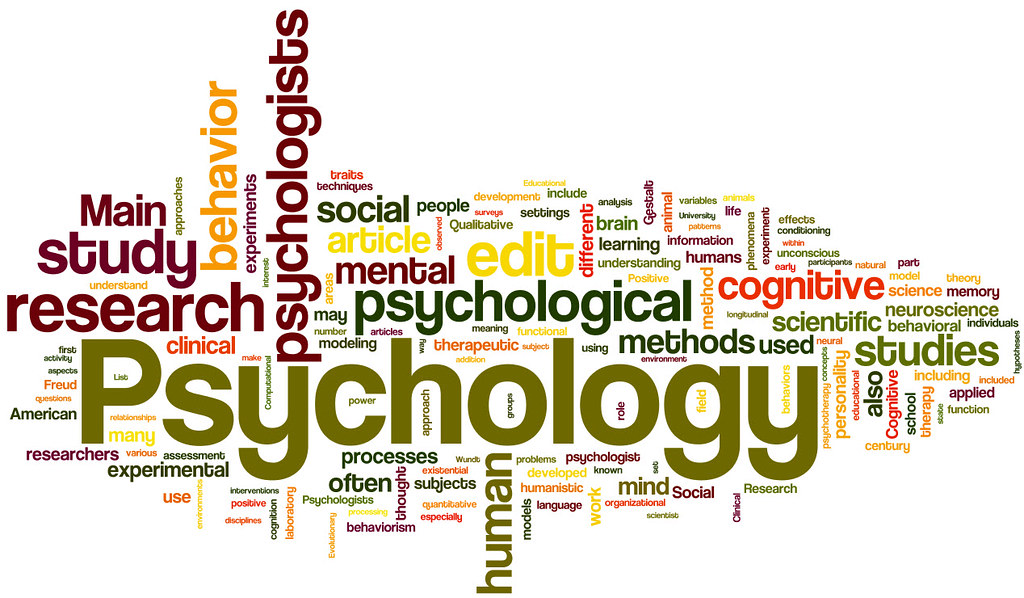 The A Level in Psychology is a fun, embracing yet challenging qualification. It will develop your thinking skills and vastly expand your knowledge of human behaviour. Please complete the activities in this booklet in readiness to begin your studies. This will show us your commitment and may be used alongside your GCSE grades and behaviour as entry criteria – sixth form study is hard work and there are no short cuts. Commitment to your studies is essential. Good Luck!Overview of the courseThis is a two-year course which ends with three two-hour papers each carrying an equal weighting towards your final A-level grade (A*-E). Topics we will cover will include:Year 12							Year 13Approaches							Biopsychology Social influence 						AggressionMemory							Schizophrenia Attachment							Gender Psychopathology 						Issues and debates Research methods 						More research methods! Look at the specification for more detail about these topics. You can find this at:  https://filestore.aqa.org.uk/resources/psychology/specifications/AQA-7181-7182-SP-2015.PDF You will be expected to know and understand (AO1) the information about the topics, to be able to apply (AO2) that knowledge and understanding and to be able to analyse and evaluate (AO3) that knowledge and understanding.Task 1: What’s involved in A Level Psychology? Read the specification carefully (link on page 2) and make a note below of the sections there are to each topic:Social influence…………………………………………………………………………..……………………………………………………………………………………………………………………………………………………………………………………………………………………………………………………………………………………………………………………………………….Memory……………………………..………………………………………………………..……………………………………………………………………………………………………………………………………………………………………………………………………………………………………………………………………………………………………………………………………….Attachment…………………………………………………………………………………..……………………………………………………………………………………………………………………………………………………………………………………………………………………………………………………………………………………………………………………………………….Psychopathology…………………..………………………………………………………..……………………………………………………………………………………………………………………………………………………………………………………………………………………………………………………………………………………………………………………………………….Approaches…………… ……………………………………………………………………..……………………………………………………………………………………………………………………………………………………………………………………………………………………………………………………………………………………………………………………………………….Biopsychology………………………………………………………………………………..……………………………………………………………………………………………………………………………………………………………………………………………………………………………………………………………………………………………………………………………………….Issues and debates..……………..………………………………………………………..……………………………………………………………………………………………………………………………………………………………………………………………………………………………………………………………………………………………………………………………………….Gender……..…………………………………………………………………………………..……………………………………………………………………………………………………………………………………………………………………………………………………………………………………………………………………………………………………………………………………….Schizophrenia……………………..………………………………………………………..……………………………………………………………………………………………………………………………………………………………………………………………………………………………………………………………………………………………………………………………………….Aggression…………… ……………………………………………………………………..……………………………………………………………………………………………………………………………………………………………………………………………………………………………………………………………………………………………………………………………………….Research methods..……………………………………………………………………..……………………………………………………………………………………………………………………………………………………………………………………………………………………………………………………………………………………………………………………………………….……………………………………………………………………………………………………………………………………………………………………………………………………………………………………………………………………………………………….……………………………………………………………………………………………………………………………………………………………………………………………………………………………………………………………………………………………….Task 2: What is Psychology? Psychology is the scientific study of the mind and behaviour, according to the American Psychological Association. Psychology is a multifaceted discipline and includes many sub-fields of study such areas as human development, sports, health, clinical, social behavior and cognitive processes. Psychology is really a very new science, with most advances happening over the past 150 years or so. However, its origins can be traced back to ancient Greece, 400 – 500 years BC. Watch the following clip and jot down 5 things that tell you what Psychology is: https://www.youtube.com/watch?v=vo4pMVb0R6M…………………………………………..……………………………………………………………………………………..………………………………………………………………………………………………………………………………….…………………………………………..……………………………………………………………………………………..………………………………………………………………………………………………………………………………….…………………………………………..……………………………………………………………………………………..………………………………………………………………………………………………………………………………….…………………………………………..……………………………………………………………………………………..………………………………………………………………………………………………………………………………….…………………………………………..……………………………………………………………………………………..………………………………………………………………………………………………………………………………….Task 3: Psychological approaches There are some core approaches to Psychology that you need to know for your A level – they are different ways of explaining human behaviour. This task will provide you with an introduction to the main approaches. Research them and explain the key terms, assumptions and psychologists that fit into each one. You will also need to briefly outline a study/experiment that supports its ideas. The following site will help you: http://www.simplypsychology.org/perspective.html Task 4: Reading and watching list Choose something from the Reading and Watching List below that you can discuss with others in your first Psychology lesson.Reading ListThe Psychology review subscription www.hoddereducation.co.ukSocial Psychology for Dummies by Daniel RichardsonChild Psychology and Development for Dummies by LauraThe Lucifer Effect: How good people turn evil by Phillip ZimbardoOne flew over the Cuckoo’s Nest by Chuck PalahniukWe need to talk about Kevin by Lionel ShriverThinking Fast and Slow, by Daniel Kahneman, 2011The Social Animal Eleventh Edition by Elliot AronsonA secure base: clinical applications of attachmentThinking, Fast and Slow: Daniel KahnemanThe man who mistook his wife for a hat: Oliver SacksMark Haddon The Curious Incident off the dog in the night timeHarper Lee To kill a mockingbirdThe Psychopath: James BlairThe Selfish Gene: Richard DawkinsObedience to Authority Stanley MilgramPsychology in Football: Mark NestiClockwork Orange Anthony BurgessIt’s Not Me, It’s You: Jon RichardsonThe Jigsaw Man: Paul BrittonThe case of Mary Bell: Gitta SerenyIn Cold Blood: Truman CapoteGone Girl: Gillian FlynnShutter Island: Dennis Lehane
Watching ListAttachment:Blackfish Good Will HuntingMockingbird Don’t SingThe Troubled Child About TimeBiopsychology:Shutter IslandConcussionFaces in the CrowdMemory:12 Angry Men 50 First DatesMementoThe NotebookThe Man with the 7 Second MemoryInside OutPsychopathology:A Dangerous MethodGirl, InterruptedAs Good As It GetsAwakeningsIt’s Kind of a Funny StoryLittle Miss Sunshine	Rain ManSide EffectsShutter IslandThe Men Who Stare At GoatsA Beautiful MindSocial influence:The ExperimenterThe Wave (Die Welle)12 Angry MenCompliance	Lord of the FliesMalcolm XThe Stanford Prison ExperimentOr any of these:Channel 4: Three Identical Strangers Netflix: 100 Humans, The Creative Brain, Babies, The mind – explained  Any documentaries, including Panorama, Louis Theroux, Stacey Dooley, Mind of a Murderer etcDerren Brown Ted Talks/PsychologyTask 5: Essentials list The following resources form part of the essential kit for A level. Please make sure you are ready for your first psychology lesson! You will need to purchase the year one textbook on page 3 of this booklet (link below) once you are confirmed on the course after receiving your GCSE results. If you are eligible for Pupil Premium, then your textbook will be provided by the school. Any student can also apply for the 16-19 Bursary to help with study costs.https://www.amazon.co.uk/Psychology-Level-Year-Student-Book/dp/1912820420/ref=pd_lpo_14_t_2/260-3409868-9604340?_encoding=UTF8&pd_rd_i=1912820420&pd_rd_r=94fd7f69-d8d8-4590-bbf1-6593f58b7975&pd_rd_w=f9kNA&pd_rd_wg=8hKZQ&pf_rd_p=7b8e3b03-1439-4489-abd4-4a138cf4eca6&pf_rd_r=7RYQNJXQ3XN1MT16D9TA&psc=1&refRID=7RYQNJXQ3XN1MT16D9TA We may have some second hand or discounted copies you can purchase from us in September.  You will also need the following stationery items. These items are all available in 6th form study for free from Mr Eassom in B11, or you may wish to purchase your own. A folder to fit A4 notes in (you may need additional ones throughout the course) Index dividers to organise your work by subsections matched to the specification A4 pad where you can remove notes / assessments to file or pass to your teachersPens, Ruler, Calculator, Highlighter You may wish to purchase index cards for making revision flashcardsSee you in September!  QUALIFICATIONA-level PsychologyTeacher Name(s)Teacher of Psychology: Miss GilesSubject Leader for Social Sciences: Ms McCarthyContact email(s)e.giles@hughfaringdon.orgm.mccarthy@hughfaringdon.orgExam board and linkAQA    www.aqa.org.ukSpecification details7182Recommended online learning https://www.simplypsychology.org/a-level-psychology.html https://www.senecalearning.com/https://www.tutor2u.net/psychology https://www.aqa.org.uk/subjects/psychology/as-and-a-level/psychology-7181-7182 https://psychologylockdown.wordpress.com/ https://www.youtube.com/channel/UCEA_qlpBQW9WzzjYUQ5-iIg https://www.youtube.com/channel/UCqqIPOTshm8EM8CCWkCy9Pg Textbooks that are used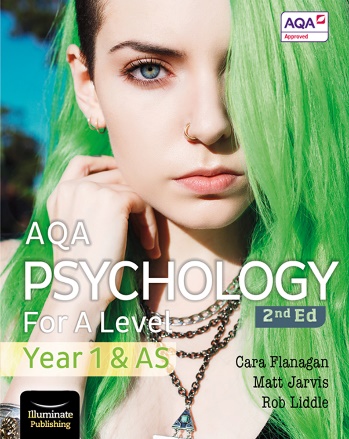 Year 12 textbook (2nd Ed) by Cara Flanagan, Matt Jarvis, Rob Liddlepublished by Illuminate Publishing Out early May 2020 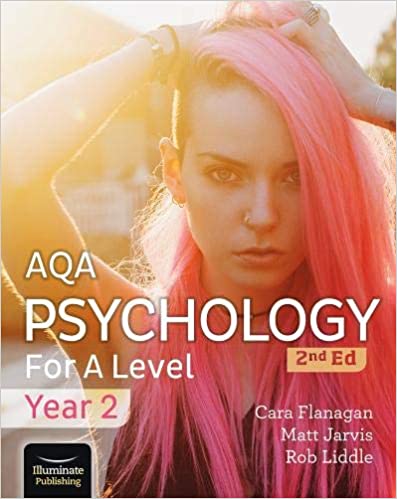 Year 13 textbook (2nd Ed) by Cara Flanagan, Matt Jarvis, Rob Liddlepublished by Illuminate Publishing Out September 2020 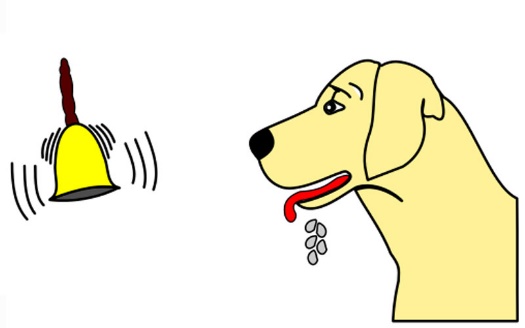 Behaviourist approach Key terms, assumptions, psychologists: …………………………………………………………………………………………………………………………………………………………………………………………………………………………………………………………………………………………………………………………………………………………………………………………………………………………………………………………………………………………………………………………………………………………………………………………………………………………………………………………………………………………………………………………………………………………………………………………………………………………………………………………………………………………………………………………………………………………………………………………………………………………………………………………………………………………………………………………………………………………………………A supporting study for this approach: ……………………………………………………………………………………………………………………………………………………………………………………………………………………………………………………………………………………………………………………………………………………………………………………………………………………………………………………………………………………………………………………………………………………………………………………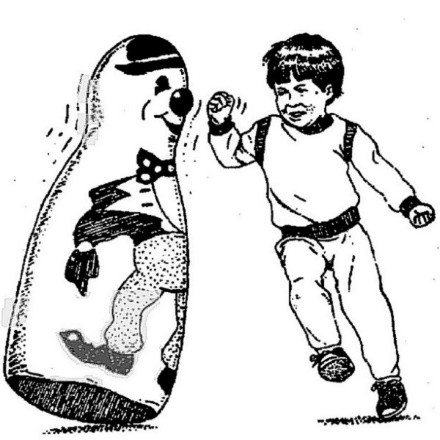 Social learning theory Key terms, assumptions, psychologists: …………………………………………………………………………………………………………………………………………………………………………………………………………………………………………………………………………………………………………………………………………………………………………………………………………………………………………………………………………………………………………………………………………………………………………………………………………………………………………………………………………………………………………………………………………………………………………………………………………………………………………………………………………………………………………………………………………………………………………………………………………………………………………………………………………………………………………………………………………………………………………A supporting study for this approach: ……………………………………………………………………………………………………………………………………………………………………………………………………………………………………………………………………………………………………………………………………………………………………………………………………………………………………………………………………………………………………………………………………………………………………………………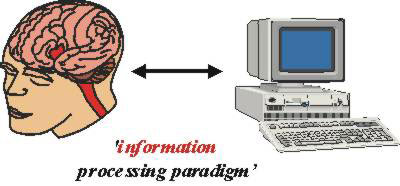 Cognitive approach Key terms, assumptions, psychologists: …………………………………………………………………………………………………………………………………………………………………………………………………………………………………………………………………………………………………………………………………………………………………………………………………………………………………………………………………………………………………………………………………………………………………………………………………………………………………………………………………………………………………………………………………………………………………………………………………………………………………………………………………………………………………………………………………………………………………………………………………………………………………………………………………………………………………………………………………………………………………………A supporting study for this approach: ……………………………………………………………………………………………………………………………………………………………………………………………………………………………………………………………………………………………………………………………………………………………………………………………………………………………………………………………………………………………………………………………………………………………………………………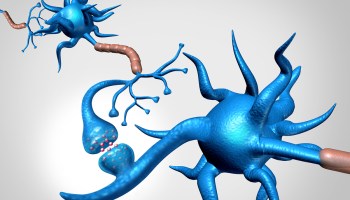 Biological approach Key terms, assumptions, psychologists: …………………………………………………………………………………………………………………………………………………………………………………………………………………………………………………………………………………………………………………………………………………………………………………………………………………………………………………………………………………………………………………………………………………………………………………………………………………………………………………………………………………………………………………………………………………………………………………………………………………………………………………………………………………………………………………………………………………………………………………………………………………………………………………………………………………………………………………………………………………………………………A supporting study for this approach: ……………………………………………………………………………………………………………………………………………………………………………………………………………………………………………………………………………………………………………………………………………………………………………………………………………………………………………………………………………………………………………………………………………………………………………………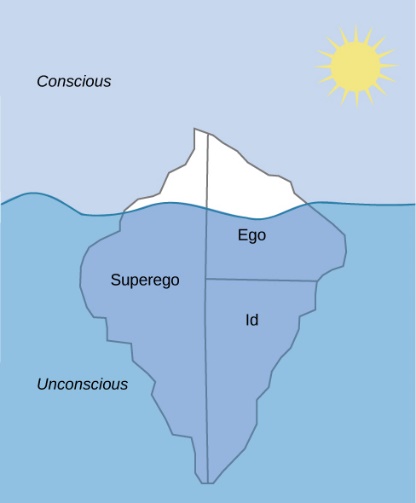 Psychodynamic approach Key terms, assumptions, psychologists: …………………………………………………………………………………………………………………………………………………………………………………………………………………………………………………………………………………………………………………………………………………………………………………………………………………………………………………………………………………………………………………………………………………………………………………………………………………………………………………………………………………………………………………………………………………………………………………………………………………………………………………………………………………………………………………………………………………………………………………………………………………………………………………………………………………………………………………………………………………………………………A supporting study for this approach: ……………………………………………………………………………………………………………………………………………………………………………………………………………………………………………………………………………………………………………………………………………………………………………………………………………………………………………………………………………………………………………………………………………………………………………………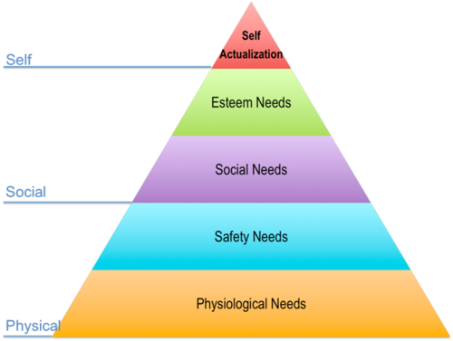 Humanistic approach Key terms, assumptions, psychologists: …………………………………………………………………………………………………………………………………………………………………………………………………………………………………………………………………………………………………………………………………………………………………………………………………………………………………………………………………………………………………………………………………………………………………………………………………………………………………………………………………………………………………………………………………………………………………………………………………………………………………………………………………………………………………………………………………………………………………………………………………………………………………………………………………………………………………………………………………………………………………………A supporting study for this approach: ……………………………………………………………………………………………………………………………………………………………………………………………………………………………………………………………………………………………………………………………………………………………………………………………………………………………………………………………………………………………………………………………………………………………………………………